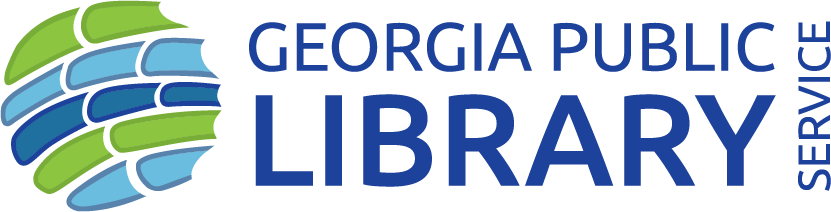 How does this library empower you?(LIBRARY NAME) is equipped with facilities and resources to help improve lives and empower visitors to meet the demands of today and the future. Please share your story of how (LIBRARY NAME) empowers you.Here are some ideas to get started:Share about using resources such as computer or internet access to search for jobs, do homework, and more. Tell some benefits from access to information and technology or computer skills workshops. Share your example of how your branch promotes the value and joy of lifelong reading and learning. Tell us your story! Name: _______________________________________		Date:_______________Email address or phone number: __________________________________Please return your completed form to the circulation desk. We may be in contact to learn more about your story. ____________________________________________________________________________________________________________________________________________________________________________________________________________________________________________________________________________________________________________________________________________________________________________________________________________________________________________________________________________________